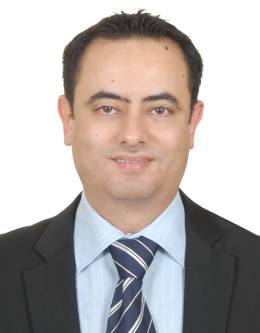 “Seeking for better opportunities to expand my knowledge, experience and my skills for further growth with a well-established and globally reputed organization”Career Profile	Asuccess-driven, proactive and results oriented Contract, Office / Admin  Manager with a glorious career spanning in Management/ Administration /Management consultancy / Customer services / Hospitality and IT Sector.Proficient in maintaining office services by organizing office operations and procedures; preparing payroll; controlling correspondence; designing filing systems; reviewing and approving supply requisitionsPossesses expertise in planning and implementing office systems, layouts and equipments procurementAdept at maintaining office staff by recruiting, selecting, orienting, and training employeesPossesses expertise in scheduling appointments, providing information to callers, taking dictation, composing and typing correspondence, reading and routing incoming mails, and also performing other administrative and clerical dutiesPossesses excellent communication and interpersonal skills inorder to deal with customers and building longterm relationship with themWell organized in managing staff under pressure, sustaining peak individual performances as well as ensuring value added results for the organization A pragmatic leader with an ability to lead, motivate and provide support to staff/ team members in order to perform their task efficientlyExemplifies unsurpassed personal commitment to continual improvement as well as highest level of professional standardsPossesses flexibility and adaptability to manage manifold tasks and consistently achieves performance goals through diligence, tenacity and initiativeCareer Skills	Managerial Skills					Sales ExpertiseLeadership Skills					Communication SkillsAdministration Skills					Problem Solving SkillsComputer Skills						Customer Relationship Managment		Work Profile HighlightsBain & Company , Dubai , U.A.E                                                                                                                                  Novemebr 2015- till dateContracts ManagerClient Contracting processManage the client registration process providing information / updates.Ensure Partners have a number of standard contracts available at closure of the commercial discussions.Prepare the client contract using the Engagement Letter and Bain standard contract.Ensure exchange of best practices in preparing contract terms.Ensure that contracts are finalised before start of the case (if not possible, ensure that contract finalisation is duly followed up).Discuss with Partners the invoicing schedule according to the contract termsUnderstand the client contract and invoicing dynamics (who is going to receive the invoice and how will processing happen at the client)Prepare quarterly contract compliance reporting, with minimal outstanding casesEnsure all contractual Financial terms are satisfied e.g. time & expense audit clauses, ad hoc invoicing of 3rd party services / expenses, performance guaranteesLiaise with Bain Legal and the client head where legal intervention is required for non-standard terms.Coordinate all supporting documents required for contract complianceSupport the RFP  Tender process including supporting documents, tender bonds, legal review of T&C’sAccelerate the Collection ProcessCheck whether the client payment corresponds with invoices.Informs client of payments received and those still outstanding (statement of account).Obtain necessary tax withholding receipts when applicableOffice Support and ComplianceCoordinate the Trade License renewal process including interaction with corporateCoordinate client requests for professional indemnity or employer’s liability Prepare and organize all documents related to the satellite officeManage relationship with local legal advisors to ensure paperwork up to dateCoordinate registration / license / membership renewals for all entitiesManage relationship with the local PR company and assign requests as necessaryRemain up to date on local laws and implications for satellite officesBe au fait with best practices in the GCCCoordinate the Client Invoicing processEnsure that invoices are prepared and sent out on time, in line with contract termsContact the client to advise that invoices will be sent out – confirm understanding of invoicing dynamics at the client siteMake sure that the invoices have been well received (proof of delivery) and confirm that the invoices comply with administrative requirements for the clientFollow-up with client as soon as invoices exceed the contractual date of paymentEstablish relationships with the appropriate contact at the client as to facilitate future processingEnsure all invoices are recorded correctly in accordance with Corporate policyFVC, Dubai, U.A.E									           Jul 2009- October 2015Office / Admin Manager         System Management: Managing filing systems, developing and implementing administrative stracture.Record Management: Recording officeexpenditure and managing budgetOffice Supplies Management: Organising office layout and maintaining supplies of stationery and equipmentRepair Maintenance: Maintaining the condition of the office and arranging for necessary repairsMeetings: Organising and chairing meetings with staff - in lower paid roles this may include typing the agenda and taking minutesStaff Recruitment: Overseeing the recruitment of new staff, sometimes including training and inductionStaff Performance Appraisal: Carrying out staff appraisals, managing performance and disciplining themWork Delegation: Delegating work to staff and managing their workload and outputTraining: Promoting staff development and trainingReport Preparation: Writing reports for senior management and delivering presentationsEmployee Visas : Supervise the new / Renewal &  cancelation of the employees residence visas. Hewlett-Packard (HP), Dubai, U.A.E							     Apr 2006- Jun 2009Office Manager    Supervision: Supervised and monitored the work of secretarial, clerical and administrative staffBudget Management: Managed office budgetsCoordination: Dealt with staff, suppliers and clientsSystem Maintenance: Implemented and maintained procedures/office administrative systemsTask Delegation: Delegated tasks to junior employeesAtos Origin ME (part of “HP” group), Dubai,U.A.E					Senior Admin &Personal Assistant         Preparation: Prepared memorandums’ outlining and explained administrative procedures and policies tosupervisory workersMeetings and Conferences Arrangement: Arranged meetings and conferencesTaking Minutes: Composed notices, minutes and resolutionsDocumentation:Produced documents, briefed papers, reports and presentationsJumeirah International, Dubai, U.A.E							Jan 2001 – Mar 2006Al Qasr (Madinat Jumeirah).”LHW”	Guest Services Supervisor			Training: Trained new guest services department personnelResponding to Queries: Answered letters of inquiry regarding rates and availabilityFacilities Maintenance: Maintained a thorough knowledge of room rack locations types of rooms, room rack operations and package plansOperations Maintenance: Maintained a detailed knowledge about the hotel's services and hours of operationsEmergency Management: Oversaw emergency situations andtook safety measuresCash Management: Managed cash handling procedures, files and posts all changes to ledger accountJumeirah Beach Hotel. “LHW”		Guest Relations OfficerAssurance:Ensured and provided flawless, upscale, professional and high class guest service experiencesFeedback Analyses:Analysed customer feedback and provided strategic direction to continuously improve overall ratingResponding to Guests:Responded to guests’ needs, queries and anticipated their unstated onesComplaint Resolution: Listened and resolved guests’ complaintsManagement:Oversaw and coordinated all arrivals and departures of special guests (VIPs, SAs etc)Coordination:Coordinated and managed communication between guests and staff and followed up to ensure complete service recoveryLeadership:Directed, coached and managed guest relations team to ensure that all standards and operating procedures are adhered toLogbook Management: Managed activities logbook, assigned tasks appropriately and controlled daily schedulesBurj Al-Arab Hotel “LHW”		Sales Agent	Establishment of Prospects:Called on prospects to solicit business, analyzed requirements of functions, outlined available hotel facilities and services offered and pricesSales Presentation: Adjusted content of sales presentations Record Maintenance: Maintained records of guest/ customer detailsOrders Submission: Submitted orders by referring to price lists and product detailsReservation Verification: Verified reservations by letter, developedcontract and obtained signaturesCoordination:Conferred with customer and hotel department heads to plan function details, such as space requirements, publicity, time schedule, food service, and decorationsSheraton Jeddah Hotel & Villas ”LHW” Jeddah, Saudi Arabia				   Jan 1999 – Dec 2001Team Leader					Residence AinMariem Hotel, Bizerte, Tunisia						    Jan 1997 –Dec 1999Front desk Agent			Educational Qualification MBA (Middlesex University), Dubai , UAE   							2015Master of HR Management & CIPDMBA (Mayfield University), California , USA							2012-2014Master of Business administrationMSB (Mediterranean school of business), Tunis, Tunisia					1996 - 1997Diploma of Business administration	, Hammamet , Tunisia							1995 - 1996Diploma of Hotel Management		Certificate of Baccalaureate, Bizerte, Tunisia							1993 - 1994Grand lycee 20 MarsLe Petit Lycee de Bizerte, Bizerte, Tunisia								       1987 - 1992High School		Al Maarif Primary School, Bizerte , Tunisia							1981 - 1987Primary SchoolProfessional Courses, Trainings and CertificationsUAE Labor Law Diploma                                                                                                                                                                                2015Hotel Management 											1995 Certificate of Professional Ability										 1995Sheraton Guest Satisfaction System 									1997Certificate of Excellence 											1997Certificate of AchievementBest Hotel of the Year Award										 1997Fire Safety Incentive Course in Sheraton Jeddah Hotel and VillasThe Silver Platter AwardGerman Language Course 											2002Employee of the Month – Burj Al Arab HotelGuest Services Training – Burj Al Arab Hotel 								2003Certificate of Service (recognition award for completing 3 years)Certificate of Appreciation 											2003Employee of the Month – Jumeirah Beach Hotel Department Task Trainer 											2004Introduction to InterviewingPerformance Appraisal Fundamental of management trainingCoaching TrainingIQR Reviewer Certified Professional SkillsUAE Labor law expertSound ability to learn fast and grasp information easilyDynamic and vibrant personality and can work under time pressureWork well independently and as part of a team Committed to maintain quality of  workPositive attitude towards dealing with people at all management levelsAbility to solve problems and effective decision-making skillsDrive to continue learning throughout careerHighly motivated and possess appropriate personal characteristics such as perseverance and energyWell mannered, articulate and fully aware of multicultural diversityTimely, consistent, accurate and excellent in customer service Excellent leadership and communications skillsWork effectively and always towards efficiency, responsible and accountable Accustomed to adopt and manage rapid change and demandsAbility to multi task in a fast paced environment and to quickly assess situations and respond accordingly	Computer Skills						Microsoft Applications / Internet	Fidelio                                                        Adaco SystemMicrosLanguagesArabic (Fluent) 	English (Fluent)French (Fluent)German (Basic)ReferencesReferences to be provided upon request  